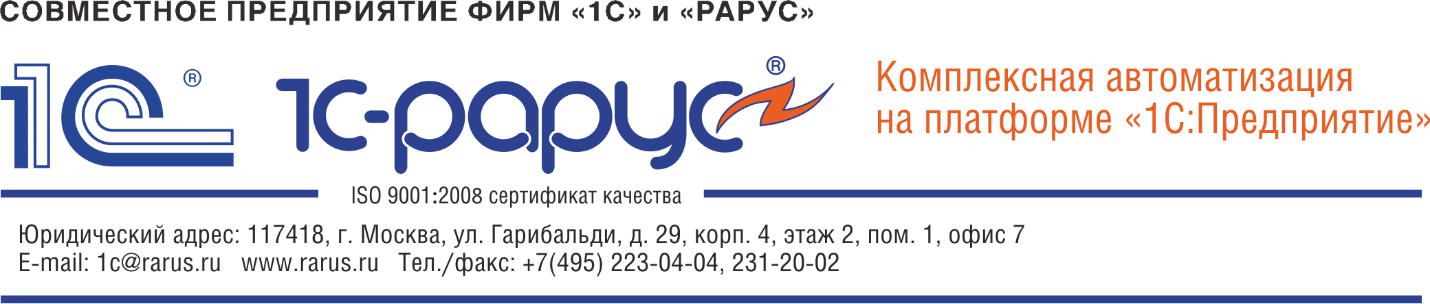 " Регламент работы технологической поддержки по программным продуктам для автоматизации транспортных, логистических и экспедиторских предприятий"1С-Рарус, ДОР, АА2020 г.ОглавлениеОглавление	21.Общие положения.	42. Способы и правила обращения на линию консультации.	43. Круг решаемых вопросов.	74. Сроки обработки обращений на линию консультации.	85. Контроль качества работы линии консультации.	96. Дополнительная информация.	91.Общие положения. Линия консультаций по линейке отраслевых решений для автоматизации транспортных, логистических и экспедиторских предприятий оказывает технологическую поддержку транспортным, логистическим и экспедиторским предприятиям на основании действующего между компаниями договора. В рамках технологической поддержки решаются вопросы, определённые данным регламентом, согласно пакету технологической поддержки. Перед подачей обращения на линию консультаций необходимо изучить доступную информацию по этому вопросу в документации к программному продукту. Решение вопросов, выходящих за рамки технологической поддержки программного продукта из линейки отраслевых  решений для предприятий транспорта и логистики, таких как: работа платформы 1С: Предприятия, обмен с внешними системами, созданный для конечного пользователя компаниями-партнерами, работа внешних систем и сервисов, следует адресовать разработчикам стороннего программного обеспечения. 2. Способы и правила обращения на линию консультации. Оказание услуг сопровождения и технологической поддержки осуществляется по рабочим дням с 10 до 18 часов по московскому времени, за исключением выходных и праздничных дней (в соответствии с производственным календарем РФ). Время реакции на обращения включает в себя только рабочее время.    Обращение на линию консультации осуществляется:по телефонам: +7 (495) 223-04-04, 231-20-02, по эл. почте:  auto@rarus.ru, в системе “1С-Коннект” (название сервиса в системе 1С-Коннект соответствует наименованию используемой конфигурации). При обращении по телефону необходимо указать информацию, идентифицирующую пользователя, такую как: регистрационный номер продукта, наименование организации (физ. лица), на которую оформлен продукт, наименование и релиз конфигурацииПо e-mail требуется указать: регистрационный номер продукта, наименование организации (физ. лица), на которую оформлен продукт,наименование и релиз конфигурации, описание проблемы и, по возможности, пошаговое описание действий по воспроизведению проблемы, к письму могут быть прикреплены «скриншоты» в форматах: jpg, gif, png, doc, bmp или любая другая информацияВ случае работы по обращению, отправленному по электронной почте, возможно возникновение проблемных ситуаций с работой сторонних почтовых сервисов или спам-фильтров.В случае отказа предоставить идентифицирующую информацию сотрудник линии консультации имеет право отказать в предоставлении консультационных услуг. Для решения вопроса сотрудник технологической поддержки имеет право запросить недостающую информацию. Обращения в службу технологической поддержки обрабатываются в порядке их поступления. Максимальный срок реакции на обращение определяется данным регламентом. Вне очереди могут обрабатываться обращения с высоким уровнем критичности, требующие экстренного вмешательства или консультации специалистов технологической поддержки. К таким обращениям могут быть отнесены вопросы восстановления работоспособности программы, или отдельных модулей конфигурации.  Услуги предоставляются только при наличии действующего договора Информационно-технологического сопровождения (1С:ИТС или 1С:КП) с дополнительным тарифным планом 1С:Комплекта поддержки – "1С:КП Отраслевой ПРОФ" или "1С:КП Отраслевой Базовый" требуемой категории. В течение 3 месяцев с момента активация льготных ИТС и ИТС Отраслевой технологическая поддержка оказывается бесплатно.  Консультации оказываются только по последним релизам типовых решений. Если Вы не обновили своевременно программный продукт, Вам будет предложено произвести обновление, затем повторно обратиться. Технологическая поддержка пользователей программных продуктов из линейки решений для транспорта и логистики включает:Решение вопроса может быть отложено или вопрос может быть не решен, если:вопрос возник в связи с нарушением правил использования лицензии;пользователь не предоставил достаточно информации для решения вопроса;вопрос содержит нецензурные, либо оскорбительные выражения; вопрос не относится к компетенции отдела технологической поддержки. Отдел технологической поддержки имеет право привлекать третьих лиц для качественного и оперативного решения вопросов.Вопросы, которые не могут быть решены с использованием существующего функционала продукта, передаются для решения в департамент разработки компании «1С-Рарус», с последующим выпуском обновления программного продукта. Сроки выпуска обновления определяются в процессе диагностики проблемы и в соответствии с общим планом разработки программного продукта. 3. Круг решаемых вопросов. В рамках линии консультации решаются следующие вопросы: Вопросы установки и настройки:  оказание консультаций по настройке и установке программных продуктов из линейки отраслевых решений для транспорта и логистики даются рекомендации по настроечным параметрам продукта.В рамках линии консультации НЕ решаются вопросы:не производится сама установка программного продукта,не производится настройка и установка стороннего программного обеспечения. Теоретические вопросы работы с программой:оказываются консультации по общему функционалу и работе с программой,производится пояснение функционала модулей продукта, если соответствующее описание отсутствует в документации,разъясняются вопросы лицензирования программного продукта,консультации по работе с документацией.В рамках линии консультации НЕ решаются вопросы:не производится пояснение общих вопросов программирования,не производится изменение конкретного программного кода модулей или компонентов для решения отдельных бизнес-задач (кроме случаев исправления ошибок в работе продукта). Вопросы обновления программного продукта:выявляются и решаются проблемы с лицензионным ключом при обновлении продукта,оказывается помощь в поиске и устранении проблем в случае некорректного установления обновления.В рамках линии консультаций НЕ решаются вопросы:обновления нетиповых конфигураций. Ошибки программного продукта:ошибки, возникающие в процессе эксплуатации. Сбой в работе и восстановление работы программы. Оказывается консультативная помощь в поиске и устранении причин, вызвавших сбой в работе.ошибки программного продукта. Производится диагностика с целью установления факта ошибки в работе программного продукта. Выявленная ошибка, в зависимости от сложности, устраняется в процессе диагностики или в последующих обновлениях.В рамках линии консультации НЕ решаются вопросы:не исправляются ошибки, вызванные нетиповым (измененным, добавленным) функционалом программы. Вопросы разработки: пожелания на разработку дополнительного функционала, либо изменения работы определенных функций высылаются на электронную почту в виде подробного описания работы нового функционала. Описание обязательно должно включать цель предлагаемой доработки. 3.6 Дополнительные услуги, оказываемые сотрудниками линии консультаций средствами удаленного доступа на платной основе по тарифам, предусмотренным прайс-листом:обучение и консультирование по работе в программах линейки УАТ;обучение персонала и быстрый старт системы;консультирование по организации и ведению учета на предприятии;анализ и настройка рабочих баз;тестирование и исправление ошибок пользователей в рабочих базах4. Сроки обработки обращений на линию консультации.  Время консультации по телефону составляет не более 15 минут в день. Если номер телефона линии консультаций занят, пользователю предложат запланировать событие. Консультант обязан обработать событие в течение одного рабочего дня. Обращения, поступившие по электронной почте, 1С-Коннект, Skype обрабатываются в течение рабочих суток с момента поступления. Обращения обрабатываются в порядке очереди. 5. Контроль качества работы линии консультации. Компания 1С-Рарус уделяет большое внимание качеству работы линии консультаций и обеспечению высокого уровня обслуживания всех пользователей программных продуктов из линейки отраслевых решений для предприятий транспорта и логистики.  В случае возникновения жалобы на оказанную консультацию, либо не соблюдения сроков обработки обращений, пользователь имеет право обратиться в отдел качества компании «1С-Рарус» (k@rarus.ru) для дальнейшего разбора жалобы.  А также пользователь может направить письмо руководителю линии консультации с просьбой прокомментировать или содействовать в ускорении решения экстренных вопросов.6. Дополнительная информация. Дополнительная информация о режиме работы, информация об изменениях в режиме работы, информация о режиме работы в праздничные дни, информация о перерывах в работы линии консультации по техническим причинам и в случаях экстренных ситуаций публикуется на официальном сайте компании «1C-Рарус»: http://www.rarus.ru/   Услуга/ПакетОписание услугиСкачивание обновлений с ресурсаСкачивание с ресурса https://releases.1c.ru обновлений для программных продуктов: 1С:Предприятие 8. Управление автотранспортом Стандарт, 1С:Предприятие 8. Управление автотранспортом Проф, 1С:Предприятие 8. Транспортная логистика, экспедирование и управление автотранспортом КОРП, 1С:Управление автотранспортом. Модуль для 1С:ERPКонсультации по телефонуУслуги линии консультации «1С-Рарус» по телефону +7 (495) 223-04-04, +7 (495) 231-20-02.Консультации по e-mail,1С-Коннект,SkypeУслуги линии консультации по электронной почте auto@rarus.ru, в системе “1С-Коннект” (название сервиса в системе 1С-Коннект соответствует наименованию используемой конфигурации).Удаленное подключение Услуги линии консультации при помощи программ удаленного   подключения (Ammyy Admin, TeamViewer) для решения вопроса пользователя на его компьютере.